Juni 2021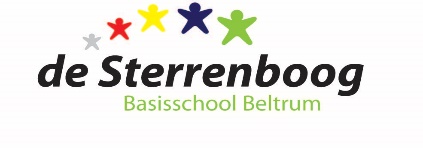 Notulen MR-vergadering d.d. 28 juni 2021Deze vergadering kon door de gewijzigde Corona-regels alsnog op school worden gehouden.Aanwezig: Mirjam Haverkate (directie), Daan Ratering (voorzitter), Bart Breedijk (vicevoorzitter), Nicole van Melis (penningmeester), Jenneke Abbink (adviserend lid), Corinna Jensen (secretaris)OpeningDe voorzitter opent de vergadering en heet iedereen van harte welkom. Mededelingen directie- De directie heeft een beslisnota bij Stichting Keender ingediend en goedgekeurd gekregen voorEuro 10.000,- om devices (PC's/ laptops) aan te schaffen. Dit bedrag is tot 31.12.2021 te besteden. (Een deel van de NPO-gelden wordt ingezet voor ICT-middelen.) - Met het team is besproken dat er tijdens de pauze van de musical van groep 8, welke in zaal Dute plaatsvindt, een uitzondering wordt gemaakt op het alcoholbeleid, omdat de activiteit buiten het schoolterrein in een horecagelegenheid plaatsvindt.- Tijdens de musical zijn max. 2 ouders/ verzorgers per leerling uitgenodigd i.v.m. de Covid-regels. Er worden video-opnames gemaakt om de musical terug te kijken.- De vacature n.a.v. de NPO-gelden in groep 1/2 is ingevuld. Nadere info volgt in het SBN.- De OR geeft aan dat er gelden over zijn doordat er in Covid-tijden minder activiteiten konden plaatsvinden. Er wordt overlegd of de gelden voor een natuurlijk speelterrein op school gebruikt kunnen worden. Nadere info volgt t.z.t. via het SBN.- Evaluatie van onze nieuwe directrice: De “eerste 100 dagen” zijn goed bevallen. Het was een warm welkom. Door de Covid-maatregelen was het wel een bijzondere tijd.Vakantierooster 2021-2022 incl. studiedagenDe data en tijden worden doorgesproken en door de MR goedgekeurd.Tevredenheidsonderzoek 2020/ 2021De TVOen van de leerkrachten, scholieren en ouders/ verzorgers worden doorgesproken.De directie zal in het SBN uitleg geven en een samenvatting publiceren.Schoolscan voor analyse jaarplanDe inhoud hiervan wordt besproken tijdens de agendapunten 4, 6, 8 en 9.Voortgang NPO gelden (actuele stand)Er heeft een schoolanalyse plaatsgevonden. Hieruit volgend worden de NPO gelden ingezet voor uitbreiding werktijdfactoren (Annemiek en Anouk), invulling van een vacature in groep 1/2, professionalisering van het team en uitbreiding van digitale leermiddelen.Voortgang medisch protocol Keender (actuele stand) Tijdens het directeurenberaad is dit onderwerp opnieuw besproken. Totdat het bestuur van 
St. Keender dit onderwerp voldoende heeft uitgewerkt, blijven de huidige afspraken van kracht. De docenten zijn persoonlijk aansprakelijk als zij op verzoek van de ouder(s)/verzorger(s) (ondanks een schriftelijke toestemming) medicijnen bij kinderen toedienen of hen helpen herinneren medicijnen in te nemen. (Uitzonderingen hiervan zijn en blijven noodsituaties.)Evaluatie Jaarplan Sterrenboog lopend schooljaar – instemmingsplichtHet jaarplan wordt doorgesproken en door de MR goedgekeurd.Presentatie Jaarplan Sterrenboog komend schooljaar – instemmingsplichtHet jaarplan wordt doorgesproken en door de MR goedgekeurd.- In het nieuwe schooljaar vinden er 4 kindgesprekken (1 op 1 gesprekken tussen leerkracht en kind) plaats; 2 direct voor de portfolio’s en 2 tussentijds om zo een betere relatie tussen leerkracht en kind op te bouwen.- Voor groep 3 vindt een fysieke ouderavond plaats om de ouders beter te laten ervaren welke leerdoelen in deze groep op het programma staan; met vooral aandacht voor het juiste lezen.Voor alle andere groepen worden presentaties voorbereid die per mail gestuurd worden.Presentatie Schoolgids komend schooljaar – instemmingsplichtDe schoolgids wordt doorgesproken en door de MR goedgekeurd.Rondvraag aan de directie- Groepen 4 en 5 hebben door Covid maar een deel van de reeds betaalde zwemlessen kunnen volgen. Vraag aan de directie om uit te zoeken hoeveel lessen de kinderen gevolgd hebben en wat er met de gelden gebeurd.- Voorstel aan de directie om de contactmomenten voor het schooljaar 2021/ 2022 alvast aan te kondigen via het SBN (verbeteren communicatie met ouders).Afsluiting/ evaluatie huidig schooljaarAlle MR-leden en de directie kijken positief terug op de samenwerking in het afgelopen jaar. Er heerste een prettige sfeer, waarin ieders mening gerespecteerd werd.  Notulen MR-vergadering d.d. 18-05-2021De notulen zijn goedgekeurd en worden op de Sterrenboog-site geplaatst.Ingekomen/ uitgegane post25.5. – CNV Academie – MR nieuws mei 202131.5. – Mail GMR Keender/ Lucelle te Bogt – concept notulen GMR vergadering31.5. – Mail GMR Keender/ Lucelle te Bogt – GMR vergaderschema 2021/ 202203.6. – Vereniging Openbaar Onderwijs (VOO) nieuwsbrief juni 202107.6. – VOO – webinar over nieuwe wet ouderbijdrage22.6. – CNV Academie – MR info juni 202125.6. – VOO – De rol van uw MR bij het NPOTerugkoppeling PersoneelsvergaderingIn de personeelsvergadering van 18 juni jl. zijn de documenten zoals genoemd onder 
punt 3 t/m 10 (van deze notulen) besproken.Voor komend schooljaar spreken wij af dat er een kort overzicht van de besproken punten vooraf naar de MR gestuurd wordt. Tijdens de vergadering kunnen hierover indien nodig vragen gesteld worden. Wij hopen zo de vergadertijd efficiënter te benutten.(Opnemen in Werkplan 2021/ 2022.)Doornemen/ aanvullen actielijstBinnen Stichting Keender blijken diverse mensen in de bovenschoolse laag te vertrekken. Wij willen graag weten wat de redenen hiervoor zijn. Door vertrek gaat veel kennis verloren. Hoe gaat het bestuur ermee om en hoe wordt de continuïteit gewaarborgd?De MR zal een mail aan de GMR sturen.Vaststellen vergaderrooster MR komend schooljaarWordt in het nieuwe schooljaar besproken.Ambitiegesprek MR komend schooljaarWordt tijdens de eerstvolgende vergadering besproken.Financieel overzicht MR lopend schooljaar opmaken/ besprekenWordt tijdens de eerstvolgende vergadering gepresenteerd.Datum volgende vergaderingMaandag, 4 oktober 2021, 19.30 uurRondvraagGeen vragen
SluitingDe voorzitter dankt iedereen voor zijn/haar aanwezigheid en inbreng. De vergadering wordt om 23.00 uur gesloten.